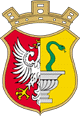 PREZYDENT  MIASTA  OTWOCKAul. Armii Krajowej 5, 05-400 Otwocktel.: +48 (22) 779 20 01 (do 06); fax: +48 (22) 779 42 25www.otwock.pl       e-mail: umotwock@otwock.plWZP.271.22.2020                                                                             Otwock, dnia 31.07.2020 r.Dotyczy postępowania o udzielenie zamówienia publicznego na:Dostawa i wdrożenie oprogramowania oraz sprzętu komputerowego w ramach projektu Rozwój e-usług w OtwockuSzanowni Państwo,Uprzejmie informuję, iż do Zamawiającego wpłynęły zapytania dotyczące Specyfikacji Istotnych Warunków Zamówienia dot. przedmiotowego postępowania.Zamawiający przytacza treść zapytań oraz na podstawie art. 38 ust. 2 Ustawy Pzp. 
(Dz. U. z 2019 roku, poz. 1843) udziela następujących wyjaśnień oraz na podstawie art. 38 ust. 4 dokonuje stosownych modyfikacji SIWZ.I)Pytanie nr 1: Dotyczy Załącznik nr 1 – Opis Przedmiotu Zamówienia: Zamawiający w ramach pierwszego postępowania nie odpowiedział wyczerpująco na pytanie numer 33. Zamawiający nie wypunktował kryteriów równoważności w ramach systemów dziedzinowych. W Opisie Przedmiotu Zamówienia oświadczyliście Państwo, że „Zamawiający podkreśla, że po stronie Wykonawcy spoczywa obowiązek uruchomienia e-usług i połączenie ich z posiadanymi systemami informatycznymi SD Zamawiającego. Jeżeli uruchomienie portalu e-Urząd wraz e-usługami będzie wymagało otrzymania API od producenta systemów posiadanych przez Zamawiającego, to po stronie Wykonawcy leżeć będzie, pozyskanie niezbędnych informacji do realizacji zamówienia, zawarcie koniecznych umów, poniesienie kosztów pozyskania API itp.” Powyższe wymagania są sprzeczne z zasadą uczciwej konkurencji. Przyjęte rozwiązanie uniemożliwia złożenie oferty firmom które nie mają nawiązanych relacji handlowych z producentami systemów dziedzinowych wskazanych w tabeli „Opis stanu istniejącego – posiadane oprogramowanie”  w związku z tym tacy Wykonawcy narażeni są na: odmowę przedstawienia oferty, odmowę współpracy,podanie oferty z ceną wyższą niż pozostali uczestnicy postępowania z którymi producenci systemów dziedzinowych mają obecnie nawiązane relacje biznesowe.Zachodzi w związku z tym okoliczność, w której to obecni dostawcy systemów dziedzinowych decydują, czy ktoś może złożyć ofertę w przetargu, czy nie, a poprzez możliwe różnicowanie cen przedstawianej oferty mogą wpływać na wynik postępowania. Jest to niedopuszczalne z punktu widzenia prawa zamówień publicznych oraz zasad związanych z realizacją projektów dofinansowywanych ze środków Unii Europejskiej.Mając na uwadze zapisy zasad równoważności rozwiązań opisane w rozdziale „Ogólne zasady równoważności rozwiązań” wnosimy o możliwość wprowadzenia rozwiązań równoważnych w obszarze systemów dziedzinowych wykorzystywanych w Urzędzie Miasta Otwock, takich jak:Podatki i opłaty lokalne: Usługi Informatyczne Info – System Roman i Tadeusz GroszekMienie komunalne: DomConsult Sp. z o.o.FK VAT: Usługi Informatyczne Info – System Roman i Tadeusz GroszekSystem księgowości budżetowej: Usługi Informatyczne Info – System Roman i Tadeusz GroszekŚrodki transportowe: Usługi Informatyczne Info – System Roman i Tadeusz GroszekEwidencja ludności: Technika IT Sp. zo.oPierwsze postępowanie pokazało już, że budżet Zamawiającego jest zbyt mały w porównaniu do wymagań Opisu Przedmiotu Zamówienia. Konieczność utrzymania integracji w okresie 60 miesięcy wyżej wymienionych systemów z konkretnymi systemami wyspecyfikowanymi w OPZ, wiążę się z bardzo dużym nakładem finansowym. Biorąc pod uwagę wszystkie powyższe aspekty sprawy zwracamy uwagę Zamawiającemu, że wg ustawy PZP, Zamawiający powinien dopuścić zastąpienie istniejących systemów dziedzinowych rozwiązaniami równoważnymi, oraz podać kryteria równoważności. Nie wywiązanie się z powyższego obowiązku jest  sprzeczne z zasadami neutralności technologicznej oraz konkurencyjności. Z analizy pozostałej treści opisu przedmiotu zamówienia wynika, że systemy obecnie użytkowane przez Zamawiającego będą musiały zostać zmodernizowane w celu realizacji eUsług. W związku z tym Zamawiający co ponownie podkreślamy zobowiązany jest do określenia kryteriów równoważności dla wykonawców, którzy w wyniku kalkulacji kosztów zdecydują się na zastąpienie obecnych systemów dziedzinowych, tym bardziej uwzględniając sytuację z pierwszego postępowania. Zachodzi więc okoliczność bezpodstawnego wydatkowania funduszy unijnych i środków publicznych na zakup od obecnych dostawców systemów dziedzinowych usług,  które mogą również zapewnić potencjalni inni Wykonawcy dostarczając rozwiązania równoważne. De facto rozwiązania równoważne mogą się okazać korzystniejsze dla zamawiającego cenowo i funkcjonalnie od rozwiązań istniejących, w których obecni dostawcy mogą windować ceny, mając świadomość, że nie zachodzi w stosunku do nich konkurencyjność.W związku z powyższym wnioskujemy, o podanie wymagań dla systemów dziedzinowych wdrażanych jako rozwiązania równoważne.Odpowiedź nr 1 Zamawiający, oczekuje od Wykonawcy technologii chmurowej. Jeżeli zaś chodzi o równoważność rozwiązań to Zamawiający ją dopuszcza- jej zakres w tym odpowiednie zapisy zostały zamieszczone w SIWZ tj. w pkt III 7. SIWZ.  Jednocześnie Zamawiający modyfikuje wskazany zapis na następujący:  Stosowanie zamienników. Rozwiązania równoważne:	a) Podane  przez  Zamawiającego  ewentualne  nazwy  (znaki  towarowe),  mają  charakter  przykładowy,  a ich  wskazanie  ma  na  celu  określenie  oczekiwanego  standardu,  przy  czym  Zamawiający  dopuszcza składanie ofert równoważnych w zakresie sporządzonego opisu przedmiotu zamówienia. 	b) Podane w tabelach wymagania techniczne sprzętu i oprogramowania stanowią dla zamawiającego wykładnię jakościową oraz parametrową dla zamawianego sprzętu. Wykonawca przygotowując ofertę  ma prawo zwrócić się do Zamawiającego  o ocenę rozwiązań technicznych równoważnych, wykazując, że zastosowane rozwiązania w oferowanym sprzęcie łącznie nie zmieniają oczekiwań Zamawiającego w zakresie jakościowym i  parametrowym sprzętu jako całości.	c) Wykonawca ma obowiązek posiadać w stosunku do rozwiązań równoważnych dokumenty potwierdzające pozwolenie na zastosowanie (atesty, certyfikaty, świadectwo jakości, dokumentację techniczną).	d) Dopuszcza się zamienne rozwiązania pod warunkiem:		- spełnienia co najmniej takich samych lub lepszych właściwości technicznych		- przedstawienia zamiennych rozwiązań na piśmie (dane techniczne, atesty, dopuszczenia do stosowania).	e) Gdziekolwiek w Specyfikacji Istotnych Warunków Zamówienia przywołane są normy, lub nazwy własne lub znaki towarowe lub patenty lub pochodzenie, źródło lub szczególny proces, który charakteryzuje produkty dostarczane przez konkretnego wykonawcę Zamawiający dopuszcza rozwiązania równoważne, innymi słowy Zamawiający informuje, że tam, gdzie opisał przedmiot zamówienia przez wskazanie znaków towarowych, nazwy producenta, patentów lub pochodzenia, źródła lub szczególnego procesu, który charakteryzuje produkty lub usługi dostarczane przez konkretnego Wykonawcę, które mogłoby doprowadzić do uprzywilejowania lub wyeliminowania niektórych Wykonawców lub produktów, Zamawiający dopuszcza rozwiązanie równoważne opisywanym pod warunkiem, że będą one o nie gorszych właściwościach i jakości. Tam, gdzie Zamawiający opisał przedmiot zamówienia przez odniesienie do norm, europejskich ocen technicznych, aprobat, specyfikacji technicznych i systemów referencji technicznych, o których mowa w art. 30 ust. 1 pkt 2 i ust. 3 ustawy Pzp. Zamawiający dopuszcza rozwiązania równoważne opisywanym, tym samym wskazuje się iż odniesieniu takiemu towarzyszy wyraz „lub równoważne”. Wszelkie znaki towarowe, patenty lub pochodzenie użyte w niniejszej dokumentacji przetargowej winny być interpretowane jako definicje standardów i propozycje Zamawiającego, a nie jako nazwy konkretnych rozwiązań mających zastosowanie w dokumentacji przetargowej. Ewentualne nazwy (znaki towarowe), mają charakter przykładowy, a ich wskazanie ma na celu określenie oczekiwanego standardu, przy czym Zamawiający dopuszcza składanie ofert równoważnych w zakresie sporządzonego opisu przedmiotu zamówienia. Innymi słowy za wskazane powyżej rozwiązania „równoważne”, (zakres równoważności) Zamawiający przyjmuje materiały o parametrach technicznych takich samych lub lepszych w porównaniu z parametrami materiałów wzorcowych przedstawionych w dokumentacji.  		Wykonawca, który powołuje się na rozwiązania równoważne opisywanym przez zamawiającego, jest obowiązany wykazać, że oferowane przez niego dostawy, spełniają wymagania określone przez Zamawiającego.Pytanie nr 2 Dotyczy Opis Przedmiotu Zamówienia - Załącznik nr 1 do SIWZ – Wdrożenie systemu EZD	„EZD musi umożliwić odróżnienie oraz jednoznaczną identyfikację i odrębne przetwarzanie poszczególnych dokumentów, przechowywanych w postaci odwzorowań cyfrowych wchodzących w skład przesyłki, przy zachowaniu ich powiązania z przesyłką.”	Pytanie: Instrukcja kancelaryjna absolutnie nie przewiduje możliwości dzielenia przesyłek: niedozwolony jest podział przesyłek wpływających. W instrukcji kancelaryjnej mamy określony zestaw metadanych opisujących przesyłkę wpływającą wraz z określonym dla każdej przesyłki identyfikatorem. Podział i odrębne przetwarzanie poszczególnych dokumentów wchodzących w skład przesyłki wpływającej prowadzi do zmiany treści dokumentu który wpłynął, co jest niezgodne z instrukcją kancelaryjną. Natomiast instrukcja kancelaryjna dopuszcza możliwość prowadzenia kilku spraw powiązanych z daną przesyłką wpływającą, przez różne komórki merytoryczne. Natomiast w zakresie przesyłek wychodzących praktykuje się w kancelariach porządkowanie przesyłek wychodzących kierowanych do tych samych adresatów we wspólne koperty, bez wpływu na ich identyfikatory.  	Czy w takim razie zapis dotyczy jedynie pism wychodzących z Urzędu i chodzi o to żeby w momencie wysyłania pism przez kancelarię była możliwość połączenia kilku pism kierowanych do tego samego adresata w jedną kopertę?Odpowiedź nr 2 : TAKPytanie nr 3. Dotyczy Opis Przedmiotu Zamówienia - Załącznik nr 1 do SIWZ – Wdrożenie systemu EZD	Dotyczy „rejestru faktur – wyposażonego w opcję wieloetapowego zatwierdzania faktury i potwierdzania płatności faktury przez uprawnionych użytkowników wraz z mechanizmem wizualnego oznaczania faktur przeterminowanych,”	Czy w związku z tym należy rozumieć, że słownik: „sposoby płatności” ma być wykorzystywany w rejestrze faktur?Odpowiedź nr 3: TAKPytanie nr 4. Dotyczy Opis Przedmiotu Zamówienia - Załącznik nr 1 do SIWZ – Wdrożenie systemu EZD	„EZD musi umożliwiać grupowanie dynamiczne spraw w projekty, określenie członków grupy projektowej oraz praw dostępu do projektu.”	Cytat z instrukcji kancelaryjnej:” . W przypadku gdy akta spraw są tworzone w systemie EZD, komórka merytoryczna, współpracująca przy załatwianiu sprawy z innymi komórkami organizacyjnymi w danej sprawie, udostępnia im tę sprawę bezpośrednio w systemie EZD”	Czy Zamawiający ma tu na myśli zgodne z  instrukcją kancelaryjną: „wydzielanie określonych spraw z danej klasy w wykazie akt w osobne zbiory” , tj tworzenie spraw w teczkach i podteczkach, wraz z możliwością określenia osób współpracujących dla każdej ze spraw?Odpowiedź nr 4: TAKPytanie nr 5. Dotyczy Opis Przedmiotu Zamówienia - Załącznik nr 1 do SIWZ – Wdrożenie systemu EZD:„EZD musi posiadać funkcjonalność obsługi kalendarzy. Każdy z użytkowników powinien posiadać dostęp do własnego kalendarza z możliwością dodawania do niego dowolnych zdarzeń. Użytkownik powinien mieć możliwość określenia typu zdarzenia oraz jego opisu. Użytkownik powinien mieć również możliwość definiowania zdarzeń całodniowych i dłuższych oraz cyklicznych. System ma umożliwiać przeglądanie kalendarzy podwładnych. Kalendarz musi umożliwiać dodawanie i edycję wpisów za pomocą mechanizmu „przeciągnij i puść”	Wnioskujemy o wykreślenie wskazania na konkretną technologię tj. mechanizm „przeciągnij i upuść”, ponieważ jest to zaburzenie zasad uczciwej konkurencji poprzez ograniczenie grona potencjalnych wykonawców do firmy która przy tej funkcjonalności posługuje się dokładnie tym rozwiązaniem. Wnioskujemy o zmianę na: „ Kalendarz musi umożliwiać dodawanie i edycję wpisów.”Odpowiedź nr 5: Zamawiający utrzymuje dotychczasowe zapisy zamówieniaPytanie nr 6. Dotyczy Opis Przedmiotu Zamówienia - Załącznik nr 1 do SIWZ – System do obsługi gospodarki komunalnejRozdział System do obsługi gospodarki komunalnej pkt. 15) ppkt. c) i d) - Punkty wykluczają się wzajemnie, wobec tego rozumiemy, że dotyczy dwóch różnych części systemu. Prosimy o potwierdzenie. Odpowiedź nr 6: Zamawiający utrzymuje dotychczasowe zapisy zamówieniaPytanie nr 7. Dotyczy Opis Przedmiotu Zamówienia - Załącznik nr 1 do SIWZ – System do obsługi gospodarki komunalnejCzy zgodnie z pkt 15c) możliwe jest aby część systemu dostępna dla użytkowników-pracowników Miasta Otwock była dostępna poprzez przeglądarkę internetową wraz z zainstalowanym plugin Javy (Aplet Javy)? Natomiast część sytemu dedykowana dla mieszkańców, przedsiębiorców zgadnie z pkt 15d była dostępna przez przeglądarkę internetową bez dodatkowych plugin-ów?Odpowiedź nr 7: Zamawiający utrzymuje dotychczasowe zapisy zamówieniaPytanie nr 8. Dotyczy Opis Przedmiotu Zamówienia - Załącznik nr 1 do SIWZ – System do obsługi gospodarki komunalnejElementem zamówienia jest dostawa licencji na oprogramowanie ( w ramach Wymagań ogólnych dla wdrażanego oprogramowania pkt. 4 Pytanie: Czy dopuszczalne jest dostarczenie systemu do obsługi gospodarki komunalnej w modelu SaaS?Odpowiedź nr 8: Zamawiający utrzymuje dotychczasowe zapisy zamówieniaPytanie nr 9. Dotyczy Opis Przedmiotu Zamówienia - Załącznik nr 1 do SIWZ – System Kadry i Płace oraz portal pracowniczyW wymaganiach wstępnych dla Systemu Kadrowo Płacowego oraz portalu e-usług w punkcie 4 Wymagania wstępne zamawiający wskazuje "Dedykowana wersje dla biura rachunkowego".
Ponieważ Zamawiający jest Jednostką Administracji Publicznej czy możemy zakładać, że punkt ten został omyłkowo wpisany do specyfikacji? Prosimy o wykreślenie tego punktu ze specyfikacji.Odpowiedź nr 9: Zamawiający utrzymuje dotychczasowe zapisy opisu przedmiotu zamówienia

Pytanie nr 10. Dotyczy Opis Przedmiotu Zamówienia - Załącznik nr 1 do SIWZ – System Kadry i Płace oraz portal pracowniczyW wymaganiach wstępnych dla Systemu Kadrowo Płacowego oraz portalu e-usług w punkcie 5 Wymagania wstępne Zamawiający wskazuje "Import danych z programu Płatnik ZUS". Czy Zamawiający dokonał omyłki pisarskiej i miał na myśli Export danych, jeżeli nie to prosimy o rozwinięcie tego punktu co Zamawiający miał na myśli wpisując ten punkt do specyfikacjiOdpowiedź nr 10: Zamawiający utrzymuje dotychczasowe zapisy opisu przedmiotu zamówienia

Pytanie nr 11. Dotyczy Opis Przedmiotu Zamówienia - Załącznik nr 1 do SIWZ – System Kadry i Płace oraz portal pracowniczyW wymaganiach wstępnych dla Systemu Kadrowo Płacowego oraz portalu e-usług w punkcie 10 Wymagania wstępne zamawiający wskazuje Możliwość wprowadzenia właściciela lub współwłaścicieli każdej firmy z wszystkimi danymi koniecznymi do rozliczeń ZUS. 
Ponieważ Zamawiający jest jednostką administracji publicznej, czy możemy założyć że wymaganie funkcjonalne do rozliczeń z firmami zewnętrznymi omyłkowo znalazło się w tej specyfikacji? Prosimy o wykreślenie tego punktu ze specyfikacji. W innym wypadku prosimy o wyjaśnienia co Zamawiający miał na myśli?Odpowiedź nr 11Zamawiający utrzymuje dotychczasowe zapisy opisu przedmiotu zamówieniaPytanie nr 12. Dotyczy Opis Przedmiotu Zamówienia - Załącznik nr 1 do SIWZ – System Kadry i Płace oraz portal pracowniczyW wymaganiach wstępnych dla Systemu Kadrowo Płacowego oraz portalu e-usług w części Zarządzanie użytkownikami systemu punkcie 3 Zamawiający wskazał możliwość logowania jako użytkownik Windows (domenowy lub lokalny). Proszę o informację czy Zamawiający miał na myśli logowanie do Systemu Kadrowo Płacowego czy do portalu pracowniczego? Czy ten zapis ma pozostać w specyfikacji czy został tutaj wstawiony omyłkowo i dotyczył logowania domenowego dla Systemu EZD. Jeżeli Zamawiający podtrzymuje ten zapis prosimy o jego doprecyzowanie. Odpowiedź nr 12 Zamawiający utrzymuje dotychczasowe zapisy opisu przedmiotu zamówieniaPytanie nr 13. Dotyczy Opis Przedmiotu Zamówienia - Załącznik nr 1 do SIWZ – System Kadry i Płace oraz portal pracowniczyW wymaganiach wstępnych dla Systemu Kadrowo Płacowego oraz portalu e-usług w części Zarządzanie użytkownikami systemu punkcie 5 Wysyłanie wewnętrznych komunikatów do poszczególnych użytkowników czy Zamawiający miał na myśli możliwość rozsyłania dokumentów typu RMUA do poszczególnych użytkowników z poziomu portalu pracowniczego?Odpowiedź nr 13 TAKPytanie nr 14. Dotyczy Opis Przedmiotu Zamówienia - Załącznik nr 1 do SIWZ – System Kadry i Płace oraz portal pracowniczyW wymaganiach wstępnych dla Systemu Kadrowo Płacowego oraz portalu e-usług w części Zarządzanie użytkownikami systemu punkcie 7 Własne nazwy etykiet w oknach czy Zamawiający miał na myśli możliwość podglądu zdefiniowanej listy płac?Odpowiedź nr 14 Zamawiający utrzymuje dotychczasowe zapisy opisu przedmiotu zamówieniaPytanie nr 15. Dotyczy Opis Przedmiotu Zamówienia - Załącznik nr 1 do SIWZ – System Kadry i Płace oraz portal pracowniczyW wymaganiach wstępnych dla Systemu Kadrowo Płacowego oraz portalu e-usług w część Parametryzacja składników wynagrodzeń punkt 3 Parametryzacja składników pracy akordowej czy Zamawiający dopuszcza usunięcie tego zapisu specyfikacji ponieważ zapis ten dotyczy firm komercyjnych a  nie rozliczenia wynagrodzeń w obszarze jednostek administracji publicznej?Odpowiedź nr 15 Zamawiający utrzymuje dotychczasowe zapisy opisu przedmiotu zamówieniaPytanie nr 16.Dotyczy Opis Przedmiotu Zamówienia - Załącznik nr 1 do SIWZ – System Kadry i Płace oraz portal pracowniczyW Wymaganiach wstępnych dla Systemu Kadrowo Płacowego oraz portalu e-usług w części Parametryzacja składników wynagrodzeń punkt 10 W przypadku obsługi wielu firm możliwość archiwizacji danych wybranej firm Czy zamawiający miał na myśli Urząd i jest to omyłka pisarska ? Wnioskujemy o usunięcie tego punktu ze specyfikacji.Odpowiedź nr 16 Zamawiający utrzymuje dotychczasowe zapisy opisu przedmiotu zamówieniaPytanie nr 17. Dotyczy Opis Przedmiotu Zamówienia - Załącznik nr 1 do SIWZ – System Kadry i Płace oraz portal pracowniczyW Wymaganiach wstępnych dla Systemu Kadrowo Płacowego oraz portalu e-usług w części Parametryzacja składników wynagrodzeń punkt 11 Możliwość wykonania archiwum bez danych osobowych w celu udostępnienia bazy danych osobom trzecim. Czy Zamawiający dopuszcza rozwiązanie udostępniania danych osobowych po wpłynięciu wniosku o udostępnienie danych do systemu EZD?Odpowiedź nr 17 Zamawiający utrzymuje dotychczasowe zapisy opisu przedmiotu zamówieniaPytanie nr 18. Dotyczy Opis Przedmiotu Zamówienia - Załącznik nr 1 do SIWZ – System Kadry i Płace oraz portal pracowniczy
W Wymaganiach wstępnych dla Systemu Kadrowo Płacowego oraz portalu e-usług w części Parametryzacja składników wynagrodzeń punkt 14 Wbudowane funkcje serwisowania bazy danych przez Internet. Czy Zamawiający miał na myśli możliwość pobierania aktualizacji przez Internet?Odpowiedź nr 18 Zamawiający utrzymuje dotychczasowe zapisy opisu przedmiotu zamówieniaPytanie nr 19.Dotyczy Opis Przedmiotu Zamówienia - Załącznik nr 1 do SIWZ – System Kadry i Płace oraz portal pracowniczyW Wymaganiach wstępnych dla Systemu Kadrowo Płacowego oraz portalu e-usług w części Opis stanowisk pracy punkt 1 Tabela klasyfikacji zawodów wraz z kodami Czy jest to omyłka pisarska gdyż wymaganie dotyczy firm a nie Administracji Publicznej? Wnioskujemy o usunięcie tego punktu ze specyfikacji.Odpowiedź nr 19 Zamawiający utrzymuje dotychczasowe zapisy opisu przedmiotu zamówieniaPytanie nr 20.Dotyczy Opis Przedmiotu Zamówienia - Załącznik nr 1 do SIWZ – System Kadry i Płace oraz portal pracowniczyW Wymaganiach wstępnych dla Systemu Kadrowo Płacowego oraz portalu e-usług w części Ewidencja pracowników punkt 1 Import danych z programu Płatnik ZUS Czy jest to omyłka pisarska i Zamawiający miał na myśli Export danych?Odpowiedź nr 20 Zamawiający utrzymuje dotychczasowe zapisy opisu przedmiotu zamówieniaPytanie nr 21.Dotyczy Opis Przedmiotu Zamówienia - Załącznik nr 1 do SIWZ – System Kadry i Płace oraz portal pracowniczyW Wymaganiach wstępnych dla Systemu Kadrowo Płacowego oraz portalu e-usług w części Rachunki bankowe punkt 8 Wniosek o wydanie EKUZ Czy jest to omyłka pisarska EKUZ jest wnioskiem o wydanie Europejskiego Ubezpieczenia i nie ma nic wspólnego z Rachunkami Bankowymi. Prosimy o wykreślenie tego z tej części specyfikacji.Odpowiedź nr 21 Zamawiający utrzymuje dotychczasowe zapisy opisu przedmiotu zamówieniaPytanie nr 22.Dotyczy Opis Przedmiotu Zamówienia - Załącznik nr 1 do SIWZ – System Kadry i Płace oraz portal pracowniczyW Wymaganiach wstępnych dla Systemu Kadrowo Płacowego oraz portalu e-usług w części Ukończone kursy i inne umiejętności punkt 18 Opcje refundacji składek ZUS i dofinansowania wynagrodzeń w zależności od wielkościzatrudnienia i statusu zakładu (ZPChr). Prosimy o wykreślenie tego punktu ponieważ dotyczy od Zakładów Pracy Chronionej i zakładamy, że jest omyłką pisarską Zamawiającego.Odpowiedź nr 22 Zamawiający utrzymuje dotychczasowe zapisy opisu przedmiotu zamówieniaPytanie nr 23. Dotyczy Opis Przedmiotu Zamówienia - Załącznik nr 1 do SIWZ – System Kadry i Płace oraz portal pracowniczyW wymaganiach wstępnych dla Systemu Kadrowo Płacowego oraz portalu e-usług w części Samochód prywatny w punktach od 2 do 10 wpisane są dane dotyczące auta a także punkty dotyczące ryczałtu świadectw pracy czy zestawień zbiorczych odnośnie stażu pracy. Prosimy o usunięcie tych punktów ze specyfikacji ponieważ nie wiadomo czego one dotyczą.Odpowiedź nr 23 Zamawiający utrzymuje dotychczasowe zapisy opisu przedmiotu zamówieniaPytanie nr 24. Dotyczy Opis Przedmiotu Zamówienia - Załącznik nr 1 do SIWZ – System Kadry i Płace oraz portal pracowniczyW wymaganiach wstępnych dla Systemu Kadrowo Płacowego oraz portalu e-usług w części Obsługa współdzielenia z programem Płatnik punkt 3 Bilans otwarcia. Bilans otwarcia jest robiony w programie Finansowo Księgowym a nie w systemie kadrowo Płacowym. Prosimy o usunięcie tego punktu ze specyfikacji. Odpowiedź nr 24 Zamawiający utrzymuje dotychczasowe zapisy opisu przedmiotu zamówienia

Pytanie nr 25. Dotyczy Opis Przedmiotu Zamówienia - Załącznik nr 1 do SIWZ – System Kadry i Płace oraz portal pracowniczyW wymaganiach wstępnych dla Systemu Kadrowo Płacowego oraz portalu e-usług w części Obsługa współdzielenia z programem Płatnik punkt 5 Możliwość importu BO z programu Płatnik ZUS lub innych systemów. Funkcjonalność ta dotyczy systemu Finansowo Księgowego a nie Kadrowo Płacowego zatem prosimy o usunięcie tego punktu ze specyfikacji.Odpowiedź nr 25 Zamawiający utrzymuje dotychczasowe zapisy opisu przedmiotu zamówienia


Pytanie nr 26. Dotyczy Opis Przedmiotu Zamówienia - Załącznik nr 1 do SIWZ – System Kadry i Płace oraz portal pracowniczyW wymaganiach wstępnych dla Systemu Kadrowo Płacowego oraz portalu e-usług w części Kari i Nagrody punkt 3 Ewidencja wyposażenia. Punkt ten dotyczy Gospodarki Magazynowej która nie jest elementem systemu Kadrowo Placowego zatem prosimy o uśniecie tego punktu ze specyfikacji.Odpowiedź nr 26 Zamawiający utrzymuje dotychczasowe zapisy opisu przedmiotu zamówienia

Pytanie nr 27.Dotyczy Opis Przedmiotu Zamówienia - Załącznik nr 1 do SIWZ – System Kadry i Płace oraz portal pracowniczyW wymaganiach wstępnych dla Systemu Kadrowo Płacowego oraz portalu e-usług w części Kary i Nagrody punkt 8 Zbiorcze zestawienie wydanego wyposażenia dotyczy Gospodarki Magazynowej a nie systemu Kadrowo Płacowego zatem prosimy o wykreślenie tego punktu ze specyfikacji.Odpowiedź nr 27 Zamawiający utrzymuje dotychczasowe zapisy opisu przedmiotu zamówienia

Pytanie nr 28. Dotyczy Opis Przedmiotu Zamówienia - Załącznik nr 1 do SIWZ – System Kadry i Płace oraz portal pracowniczyW wymaganiach wstępnych dla Systemu Kadrowo Płacowego oraz portalu e-usług w części Kary i Nagrody punkt 9 Przyjęcie do magazynu wyposażenia i kontrola stanu podczas wydawania dotyczy Gospodarki Magazynowej a nie systemu Kadrowo Płacowego zatem prosimy o wykreślenie tego punktu ze specyfikacji.Odpowiedź nr 28 Zamawiający utrzymuje dotychczasowe zapisy opisu przedmiotu zamówieniaPytanie nr 29. Dotyczy Opis Przedmiotu Zamówienia - Załącznik nr 1 do SIWZ – System Kadry i Płace oraz portal pracowniczyW wymaganiach wstępnych dla Systemu Kadrowo Płacowego oraz portalu e-usług w części Kary i Nagrody punkt 10 Prowadzenie magazynu z podziałem na szczegółowe cechy wyposażenia (np. rozmiar ikolorodzieży) dotyczy Gospodarki Magazynowej a nie systemu Kadrowo Płacowego zatem prosimy o wykreślenie tego punktu ze specyfikacji.Odpowiedź nr 29 Zamawiający utrzymuje dotychczasowe zapisy opisu przedmiotu zamówieniaPytanie nr 30.Dotyczy Opis Przedmiotu Zamówienia - Załącznik nr 1 do SIWZ – System Kadry i Płace oraz portal pracowniczyW wymaganiach wstępnych dla Systemu Kadrowo Płacowego oraz portalu e-usług w części Kary i Nagrody punkt 11 Automatyczne wydania wymaganego wyposażenia z uwzględnieniem indywidualnych cechpracowniczych (np. rozmiar odzieży) dotyczy Gospodarki Magazynowej a nie systemu Kadrowo Płacowego zatem prosimy o wykreślenie tego punktu ze specyfikacji.Odpowiedź nr 30 Zamawiający utrzymuje dotychczasowe zapisy opisu przedmiotu zamówienia

Pytanie nr 31. Dotyczy Opis Przedmiotu Zamówienia - Załącznik nr 1 do SIWZ – System Kadry i Płace oraz portal pracowniczyW wymaganiach wstępnych dla Systemu Kadrowo Płacowego oraz portalu e-usług w części Kary i Nagrody punkt 12 Zestawienie wymaganego wyposażenia z uwzględnieniem indywidualnych cech pracowników dotyczy Gospodarki Magazynowej a nie systemu Kadrowo Płacowego zatem prosimy o wykreślenie tego punktu ze specyfikacji.Odpowiedź nr 31 Zamawiający utrzymuje dotychczasowe zapisy opisu przedmiotu zamówienia

Pytanie nr 32. Dotyczy Opis Przedmiotu Zamówienia - Załącznik nr 1 do SIWZ – System Kadry i Płace oraz portal pracowniczyW wymaganiach wstępnych dla Systemu Kadrowo Płacowego oraz portalu e-usług w części Kary i Nagrody punkt 13 Zestawienie obrotów i stanów magazynowych w zadanych okresach dotyczy Gospodarki Magazynowej a nie systemu Kadrowo Płacowego zatem prosimy o wykreślenie tego punktu ze specyfikacji.Odpowiedź nr 32 Zamawiający utrzymuje dotychczasowe zapisy opisu przedmiotu zamówienia

Pytanie nr 33. Dotyczy Opis Przedmiotu Zamówienia - Załącznik nr 1 do SIWZ – System Kadry i Płace oraz portal pracowniczyW wymaganiach wstępnych dla Systemu Kadrowo Płacowego oraz portalu eusług w części Ewidencja Kosztów punkt 1 Biblioteka zleceń, czyli kontraktów lub projektów realizowanych przez firmę (np. budowy w
firmie budowlanej) dotyczy Systemu Finansowo Księgowego a nie systemu Kadrowo Płacowego zatem prosimy o wykreślenie tego punktu ze specyfikacji.Odpowiedź nr 33 Zamawiający utrzymuje dotychczasowe zapisy opisu przedmiotu zamówieniaPytanie nr 34.Dotyczy Opis Przedmiotu Zamówienia - Załącznik nr 1 do SIWZ – System Kadry i Płace oraz portal pracowniczyW wymaganiach wstępnych dla Systemu Kadrowo Płacowego oraz portalu e-usług w części Rozliczanie wynagrodzeń punkt 8 Oddzielne raporty ZUS dla właścicieli DRA, RSA uwzględniające okresy chorobowego dotyczą prowadzenia działalności gospodarczej przez firmę a nie jednostki Administracji Publicznej zatem prosimy o wykreślenie tego punktu ze specyfikacji.Odpowiedź nr 34 Zamawiający utrzymuje dotychczasowe zapisy opisu przedmiotu zamówieniaPytanie nr 35.Dotyczy Opis Przedmiotu Zamówienia - Załącznik nr 1 do SIWZ – System Kadry i Płace oraz portal pracowniczyW wymaganiach wstępnych dla Systemu Kadrowo Płacowego oraz portalu e-usług w części Rozliczanie wynagrodzeń punkt 9 Możliwość ujęcia właścicieli, wspólników i osób współpracujących na raportach z pracownikami dotyczy prowadzenia działalności gospodarczej przez firmę a nie Jednostki Administracji Publicznej zatem prosimy o wykreślenie tego punktu ze specyfikacji.Odpowiedź nr 35 Zamawiający utrzymuje dotychczasowe zapisy opisu przedmiotu zamówienia

Pytanie nr 36.Dotyczy Opis Przedmiotu Zamówienia - Załącznik nr 1 do SIWZ – System Kadry i Płace oraz portal pracowniczyW wymaganiach wstępnych dla Systemu Kadrowo Płacowego oraz portalu e-usług w części Koszty Wynagrodzeń punkt 4 W przypadku Agencji Pracy Tymczasowej możliwość generowania faktur obciążających kosztami pracy (wraz z marżą) poszczególnych klientów dotyczy dotyczą Agencji Pracy Tymczasowej a nie Jednostki Administracji Publicznej zatem prosimy o wykreślenie tego punktu ze specyfikacji.Odpowiedź nr 36 Zamawiający utrzymuje dotychczasowe zapisy opisu przedmiotu zamówienia

Pytania nr 37.Dotyczy Opis Przedmiotu Zamówienia - Załącznik nr 1 do SIWZ – System Kadry i Płace oraz portal pracowniczyW wymaganiach wstępnych dla Systemu Kadrowo Płacowego oraz portalu e-usług w części Koszty Wynagrodzeń punkt 7 Szczegółowa dekretacja kosztów wynagrodzeń z podziałem na MPK i centra zysków w ramach kosztów rodzajowych dotyczą rozliczenia działalności gospodarczej a nie Jednostki Administracji Publicznej zatem prosimy o wykreślenie tego punktu ze specyfikacji.Odpowiedź nr 37 Zamawiający utrzymuje dotychczasowe zapisy opisu przedmiotu zamówienia

Pytania nr 38. Dotyczy Opis Przedmiotu Zamówienia - Załącznik nr 1 do SIWZ – System Kadry i Płace oraz portal pracowniczyW wymaganiach wstępnych dla Systemu Kadrowo Płacowego oraz portalu e-usług w części Analiza Płac punkt 1 Plan i wykorzystanie funduszu zaangażowania środków w poszczególnych działach dotyczą obszaru systemu Finansowo Księgowego a nie Systemu kadrowo-Płacowego zatem prosimy o wykreślenie tego punktu ze specyfikacji.Odpowiedź nr 38 Zamawiający utrzymuje dotychczasowe zapisy opisu przedmiotu zamówieniaPytanie nr 39. Dotyczy Opis Przedmiotu Zamówienia - Załącznik nr 1 do SIWZ – System Kadry i Płace oraz portal pracowniczyW wymaganiach wstępnych dla Systemu Kadrowo Płacowego oraz portalu e-usług w części Analiza Płac punkt 4 Zestawienie zabezpieczenia budżetu na wynagrodzenia, czyli planowane miesięczne koszty
zakładu obliczone na podstawie angaży dotyczą obszaru systemu Finansowo Księgowego a nie Systemu kadrowo-Płacowego zatem prosimy o wykreślenie tego punktu ze specyfikacji.Odpowiedź nr 39 Zamawiający utrzymuje dotychczasowe zapisy opisu przedmiotu zamówienia

Pytanie nr 40.Dotyczy Opis Przedmiotu Zamówienia - Załącznik nr 1 do SIWZ – System do zarządzania żłobkami podpunkt 32 Forma dostarczenia systemu, który miałby być przygotowany w ramach aplikacji mobilnej oraz jako strona WWW, generuje ze sobą duże koszty utrzymania. Jako wykonawca działający wiele lat na rynku systemów zarządzania do przedszkoli oraz żłobków oferujemy rozwiązanie, które jest stworzone w technologii Progressive Web App, czyli widok systemu dostosowuje się do urządzania, na którym system jest wyświetlany i używany. Responsywne aplikacje PWA mogą być wykorzystywane niezależnie od platformy (Android, iOS, Windows), niezależnie od urządzeń ( Komputery Stacjonarne, Laptopy, Urządzenia Mobilne – tablety, komórki). W perspektywie długofalowej takie rozwiązanie jest tańsze do utrzymania oraz umożliwia natychmiastowe aktualizacje systemu. W zakresie wielojęzyczności wnosimy o zawężenie wymaganych wariantów do języka polskiego oraz języka angielskiego. Nie ma żadnego uzasadnienia, aby warianty systemu były przygotowane w innych językowych.  Prosimy o całkowite wykreślenie sformułowania na „na dzień złożenia oferty”, gdyż Wykonawca zgodnie z umową na określony czas na realizację dostawy i wdrożenia przedmiotu zamówienia. Wnosimy o to, aby podpunkt 32 zmienił brzemiennie na:„Program musi być dostosowany do korzystania na urządzeniach mobilnych poprzez możliwość ściągnięcia aplikacji w sklepie Google Play i AppStore lub aby system był dostarczony w architekturze PWA – Progressive Web App. System musi posiadać dwie wersje językowe polską oraz angielską”.Odpowiedź nr 40. Zamawiający utrzymuje dotychczasowe zapisy opisu przedmiotu zamówieniaPytanie 41. Dotyczy Opis Przedmiotu Zamówienia - Załącznik nr 1 do SIWZ – System do zarządzania żłobkamiWnosimy, aby wszystkie funkcjonalności, które Zamawiający wymaga w opisie przedmiotu zamówienia ramach aplikacji mobilnej, mogły zostać dostarczone przez Wykonawcę. poprzez system przygotowany w architekturze Progressive Web App. Odpowiedź nr 41. Zamawiający utrzymuje dotychczasowe zapisy opisu przedmiotu zamówieniaPytanie nr 42. Dotyczy Opis Przedmiotu Zamówienia - Załącznik nr 1 do SIWZ – System do zarządzania żłobkami podpunkt 37 Bazując na doświadczeniu Wykonawcy, w przypadku jednostek dydaktycznych informacja o imieninach dzieci, jest zbędna. Wnosimy o usunięcie tego zapisu z opisu przedmiotu zamówienia.Odpowiedź nr 42. Zamawiający utrzymuje dotychczasowe zapisy opisu przedmiotu zamówieniaPytanie nr 43. Dotyczy Opis Przedmiotu Zamówienia - Załącznik nr 1 do SIWZ – System do zarządzania żłobkami podpunkt 10Bazują na doświadczeniu Wykonawcy, w zakresie wdrażania systemów w placówkach dydaktycznych,  zarówno publicznych jak i prywatnych, informacja o ilości drzemki jest zbędna. Opiekunowie nie mają czasu na uzupełnianie tych informacji i nie są w stanie zweryfikować, czy konkretne dziecko zasnęło o godzinie x., a obudziło się o kolejnej godzinie y.  Prosimy o wykreślenie tego wymogu z opisu przedmiotu zamówienia. Odpowiedź nr 43. Zamawiający utrzymuje dotychczasowe zapisy opisu przedmiotu zamówieniaPytanie nr 44. Dotyczy Opis Przedmiotu Zamówienia - Załącznik nr 1 do SIWZ – System do zarządzania żłobkami podpunkt 7Czy zamawiający uzna podpunkt 7 za spełniony, jeżeli Wykonawca dostarczy tablety w ramach, których będzie otwarta aplikacja systemu umożliwiająca wpisanie kodu dziecka, a następnie potwierdzeniem indywidualnym PINem. Odpowiedź nr 44.Zamawiający utrzymuje dotychczasowe zapisy opisu przedmiotu zamówieniaPytanie nr 45. Dotyczy Opis Przedmiotu Zamówienia - Załącznik nr 1 do SIWZ – System do zarządzania żłobkami Prosimy o wskazanie przez zamawiającego ilości jednostek wraz ze wskazaniem nazw oraz ilości dzieci i nauczycieli w poszczególnej jednostce, które ma objąć oprogramowanie do zarządzania żłobkiem. Odpowiedź nr 45. Część Opisu Przedmiotu Zamówienia w części dotyczącej ,,Zakupu licencji do zarządzania żłobkiem” w sposób jednoznaczny określa ilość. Zamawiający utrzymuje dotychczasowe zapisy opisu przedmiotu zamówienia.Pytanie nr 46. Dotyczy Opis Przedmiotu Zamówienia - Załącznik nr 1 do SIWZ –UPSCzy Zamawiający dopuści UPS z obudową o stopniu ochrony IP20? Parametr ten jedynie nieznacznie odbiega od specyfikacji i nie ma wpływu na funkcjonalność UPS.Odpowiedź nr 46. Zamawiający utrzymuje dotychczasowe zapisy opisu przedmiotu zamówieniaPytanie nr 47. Dotyczy Opis Przedmiotu Zamówienia - Załącznik nr 1 do SIWZ –UPSCzy Zamawiający dopuści UPS składający się z 1 modułu mocy 20kW w wykonaniu 3-fazowym, z możliwością rozbudowy o drugi moduł, do mocy docelowej 40kVA/40kW (moduły wymieniane „na gorąco” – hot-swap)? Podane w SIWZ moduły 1-fazowe 7kVA są wskazaniem konkretnego producenta UPS - Legrand, który jako jedyny takie rozwiązanie posiada, a zatem ten zapis ogranicza konkurencyjność.Odpowiedź nr 47. Zamawiający utrzymuje dotychczasowe zapisy opisu przedmiotu zamówieniaPytanie nr 48. Dotyczy Opis Przedmiotu Zamówienia - Załącznik nr 1 do SIWZ –UPSCzy Zamawiający dopuści UPS z przeciążalnością 110% przez 10 minut, 125% przez 1 minutę? Parametr ten jedynie nieznacznie odbiega od specyfikacji i nie ma wpływu na pracę i bezpieczeństwo UPS. Prawidłowo zaprojektowany system UPS nigdy nie będzie doświadczał planowych przeciążeń. Przeciążenie jest stanem awaryjnym pracy UPS, oznaczającym zwarcie lub uszkodzenie odbiorów wyjściowych i w jak najszybszy sposób powinno być usuwane.Odpowiedź nr 48. Zamawiający utrzymuje dotychczasowe zapisy opisu przedmiotu zamówieniaPytanie nr 49. Dotyczy Opis Przedmiotu Zamówienia - Załącznik nr 1 do SIWZ –UPSCzy Zamawiający dopuści UPS o wymiarach (szer. x gł. x wys.): 480 x 750 x 1750 mm? Wymiary te jedynie nieznacznie odbiegają od specyfikacji.Odpowiedź nr 49. Zamawiający utrzymuje dotychczasowe zapisy opisu przedmiotu zamówieniaPytanie nr 50. Dotyczy Opis Przedmiotu Zamówienia - Załącznik nr 1 do SIWZ –UPSCzy Zamawiający dopuści UPS o poziomie hałasu < 60dBA (< 47dBA w trybie oszczędzania energii)? W praktyce, przy niepełnym obciążeniu, poziom hałasu będzie mniejszy z uwagi na pracę wentylatorów z mniejszą prędkością. Biorąc pod uwagę, że UPS będzie stał w wydzielonym pomieszczeniu, w którym nie będą stale przebywać ludzie, zwiększony poziom hałasu nie stanowi zagrożenia.Odpowiedź nr 50. Zamawiający utrzymuje dotychczasowe zapisy opisu przedmiotu zamówieniaPytanie nr 51. Dotyczy Załącznik nr 1 do SIWZ Formularz ofertowy tabela zawierająca zestawienie oferowanych produktów i usług.Prosimy o wyjaśnienie sposobu wypełnienia umieszczonej tabeli, prosimy o wyjaśnienie co wykonawca powinien wpisać w kolumnach „Marka/Producent" i „Nazwa oprogramowania/wersja/typ/model" w wierszach „Wdrożenie formularzy e-usług", „Szkolenie wdrożeniowe e-usługi i Portal e-Urząd" „Szkolenie wdrożeniowe EZD" aby tabela została wypełniona w zgodzie z postawieniami SIWZ?Odpowiedź nr 51. Zamawiający utrzymuje dotychczasowe zapisy opisu przedmiotu zamówieniaPytanie nr 52„Zakup modułu Planowania przestrzennego Geo- System, iRMK" - Prosimy o doprecyzowanie wersji oprogramowania iRMK, który wykonawca zobowiązany jest dostarczyć, aby jego oferta była zgodna z SIWZ.Odpowiedź nr 52. Zamawiający utrzymuje dotychczasowe zapisy opisu przedmiotu zamówieniaPytanie nr 53Prosimy o podanie stopnia szczegółowości uzupełnienia formularza ofertowego w zakresie „Zakup zestawów komputerowych (monitor i komputer)". Czy wykonawca musi podawać Markę/Producenta, Nazwę oprogramowania/wersja/typ/model dla każdego z elementów zestawu komputerowego wraz z podzespołami, z których komputery są zbudowane? Prosimy o informację jak powinna zostać wypełniona tabela w przypadku zastosowania rozwiązań niepochodzących od jednego producenta a będących urządzeniem złożonym z różnych podzespołów. Czy należy podawać wypełniać tabelę dla myszek klawiatur, systemów operacyjnych etc.?Odpowiedź nr 53. Zamawiający utrzymuje dotychczasowe zapisy opisu przedmiotu zamówieniaPytanie nr 54Prosimy o informację czy w toku realizacji zamówienia wykonawca musi dostarczyć rozwiązania (modele, wersje) oprogramowania, urządzeń, które zostaną zadeklarowane w formularzu ofertowym? Czy wykonawca może zastąpić je innymi rozwiązaniami?Odpowiedź nr 54. Zamawiający utrzymuje dotychczasowe zapisy opisu przedmiotu zamówieniaPytanie nr 55Co w przypadku jeżeli z różnych przyczyn procedura przetargowa zostanie przedłużona a w międzyczasie producenci oprogramowania wprowadzą nowe wersje produktów, tym samym nie możliwym będzie dostarczenie zadeklarowanego rozwiązania? Jak ogólnie wiadomo cykl rozwoju oprogramowania wiąże się z powstawaniem i dystrybuowaniem nowych wersji oprogramowania, na które potencjalny wykonawca może nie mieć wpływu.Odpowiedź nr 55. Zamawiający utrzymuje dotychczasowe zapisy opisu przedmiotu zamówieniaPytanie nr 56Prosimy o informacje dlaczego tabela zawiera wybiórcze zestawienie sprzętu np. pominięto w niej 7 urządzeń do obsługi oprogramowania do zarządzania żłobkiem, Czytniki kart MIFARE, czytniki kodów kreskowych 2D sprzętu do obsługi rejestracji czasu pracy Czytnik RCP - 3 szt, Karty zbliżeniowe - 200 szt., Rejestrator kart - 1 szt.?Odpowiedź nr 56. Zamawiający utrzymuje dotychczasowe zapisy opisu przedmiotu zamówieniaPytanie nr 57Prosimy o informacje jak w/w zestawienie ma się do zapisu §1 ust. 5 „Wykonawca zobowiązany jest do bieżącej konsultacji z Zamawiającym w zakresie zastosowanych w ramach realizacji umowy rozwiązań dotyczących przedmiotu zamówienia."?Odpowiedź nr 57. Zamawiający utrzymuje dotychczasowe zapisy opisu przedmiotu zamówieniaPytanie nr 58  Z uwagi na podanie ilości sztuk oraz jednostek miary w tabeli prosimy o informację, czy Zamawiający omyłkowo nie usunął kolumn wartość netto i wartość brutto a załączona tabela nie miała być formularzem cenowym?Odpowiedź nr 58. Zamawiający utrzymuje dotychczasowe zapisy opisu przedmiotu zamówieniaPytanie nr 59Dotyczy: Załącznik nr 1a - OPIS PRZEDMIOTU ZAMÓWIENIA\ Wdrożenie systemu EZD\ Wymagania
funkcjonalne„74. Zgłoszenie w pierwszej kolejności ma byćprzekierowane do Administratora systemu w urzędzie.Administrator ma możliwość przekazania zgłoszenia w pełnej postaci do supportu dostawcy systemu (np. przycisk „przekaż zgłoszenie doproducenta").Odpowiedź od supportu dostawcy EZD przekazywana jest bezpośrednio do EZD i z tego poziomu jestdostępna.Opóźnienie w komunikacji pomiędzy EZD a suportem dostawcy nie może być większe niż 5min.Dostawca EZD udostępnia również Panel Klienta jako zewnętrzne narzędzie do zgłaszania błędów na wypadek całkowitego braku dostępu do EZDzainstalowanegowurzędzie.Zgłoszenia wprowadzone w EZD i Panelu Klienta automatycznie się synchronizują w taki sposób,żeby nie powstawałyduplikatyorazżeby była zachowana ciągłość korespondencji niezależnie od miejscawprowadzania zgłoszenia.Błędu typu Fatal lub Parse Error są automatycznie wysyłane do producenta EZD w celu podjęcia, bez zwłoki, działańnaprawczych.KlientESPmusimiećmożliwośćobsługiwieluskrytekjednocześnie.Klient ESP musi mieć możliwość wyświetlania dowolnego dokumentuXML.Jeśli dokument XML nie posiada wskazania na XSL lub wskazane XSL nie jest dostępne, klient ESP musi rozpoznać taką sytuację i wyświetlić wszystkie węzły tego dokumentuXML.Klient ESP musi prawidłowo wyświetlać każdy dokument zgodnyz CRD.Klient ESP musi automatycznie wyłuskiwać następujące dane z dokumentu XML (zgodnego z CRD): załączniki, dane nadawcy i odbiorcy z węzła Dane Dokumentuoraz informacje o osobie, która podpisała dokument podpisem kwalifikowanym lub ProfilemZaufanym.Klient ESP musi umożliwić automatyczne weryfikowanie podpisu złożonego za pomocą ProfiluZaufanego.W ramach wdrożenia dostawca musi zapewnić PanelKlienta.Panel Klienta musiudostępniaćwszystkieniezbędneinformacjedotyczące wdrożenia i działania EZD wurzędzie.Panel Klienta umożliwia zgłaszanie błędu do supportudostawcyEZD.Panel Klienta udostępnia changelog EZD - lista kolejnych wersji EZD z opisem nowych funkcjonalności i poprawek dla każdejwersji.Panel Klienta umożliwia zdalną aktualizację EZD zainstalowanego w urzędzie - Administrator loguje się do Panelu Klienta, przegląda dostępne aktualizację, wybiera wersję, klika "Aktualizuj" i od tego momentu cały proces aktualizacji w urzędzie odbywa się automatycznie. Administrator ma mieć możliwość downgrade'uEZDdo poprzedniejwersji.Portal Klienta umożliwia przeglądanie dostępnych szablonów dokumentów oraz instalowanie ich w EZD urzędu bezpośrednio z poziomu PaneluKlienta.Zwracamy się z prośbą o usunięcie zapisów z uwagi na to, że do zgłaszania błędów większość dostawców oferuje dedykowane platformy helpdesk, służące jako narzędzie obsługujące zgłaszania błędów, usterek dla całych złożonych projektów, w zakres których wchodzą różnego rodzaju systemy (analogicznie do przedmiotowego postępowania), rozdrabnianie systemów zgłoszeń dla wybranych modułów jest sprzeczne z dobrymi praktykami. Wyrywkowe wymaganie funkcjonalne (nie pojawiające się w inny innych systemach przedmiotowego postępowania) może wskazywać na faworyzowanie konkretnego dostawcy EZD posiadającego taką funkcjonalność. W opinii wykonawcy gdyby funkcjonalność była istotna dla Zamawiającego to pojawiłaby się w innych systemach. Wartym uwagi jest też fakt, że Zamawiający tak skrupulatnie opisał tak niespotykaną oraz wybiórczą funkcjonalność pomijając kwestie istotne jak np. integracja rejestru faktur z Platformą Elektronicznego Fakturowania czy możliwość podpisywania dokumentów kwalifikowanym podpisem elektronicznym pomijając aspekt ekonomiczny np. przez zastosowanie wewnętrznego centrum certyfikacji umożlwiającego obsługę zarządzania certyfikatami, tożsamością będąc jednocześnie bezpłatnym narzędziem potwierdzającym tożsamość osób np. w korespondencji wewnętrznej (wewnątrz-urzędowej).Odpowiedź nr 59. Zamawiający utrzymuje dotychczasowe zapisy opisu przedmiotu zamówieniaPytanie nr 60  Dotyczy Załącznik nr 1 - Opis Przedmiotu Zamówienia\ Zakup modułu Finansów Publicznych wraz zwdrożeniemProsimy o informacje co Zamawiający rozumie przez kody mozaikowe, które ma generować systemOdpowiedź nr 60. kod mozaikowy to Kod QR (QuickResponse - szybka odpowiedź), podobnie jak zwykły kod kreskowy, służy do kodowania znaków w taki sposób, aby mogły być błyskawicznie odczytane przez specjalne czytnikiPytanie nr 61  Dotyczy Załącznik nr 1 - Opis Przedmiotu ZamówieniaProsimy o informacje jaki okres gwarancyjny jest wiążący 60 miesięczny wymieniony w sekcjiOGÓLNE WARUNKI GWARANCJI DOSTARCZANYCH SYSTEMÓW INFORAMTYCZNYCH czy okres przypisanyposzczególnym systemom oraz urządzeniom w dalszej części OPZ?Odpowiedź nr 61. Zamawiający utrzymuje dotychczasowe zapisy opisu przedmiotu zamówieniaPytanie nr 62 Dotyczy Załącznik nr 1 - Opis Przedmiotu Zamówienia\ OGÓLNE WARUNKI GWARANCJI DOSTARCZANYCH SYSTEMÓW w odniesieniu do zapisów SIWZProsimy o informacje, które zapisy są wiążące.Odpowiedź nr 62. Zamawiający utrzymuje dotychczasowe zapisy opisu przedmiotu zamówieniaPytanie nr 63  Dotyczy Załącznik nr 1 - Opis Przedmiotu Zamówienia\ System Kadry i Płace oraz portal pracowniczy Prosimy o informacje czy wykonawca wdrażając oprogramowanie zgodne z OPZ zobligowany jest do przeniesienia danych z obecnie posiadanego systemu kadrowo płacowego? Jeżeli tak to prosimy o informacje kto ponosi koszt takiej migracji? Prosimy o jednoznaczne wskazanie zakresu i ilości przenoszonych = danych? Prosimy informacje czy Zamawiający zapewni wykonawcy dane w formie ustrukturyzowanej, w formie zaproponowanej przez wykonawcę np. w formie plików .xls, csv, które wykonawca będzie mógł zaimportować do wdrażanego systemuOdpowiedź nr 63. Zamawiający utrzymuje dotychczasowe zapisy opisu przedmiotu zamówienia Pytanie nr 64  Dotyczy Załącznik nr 1 - Opis Przedmiotu Zamówienia\ System Kadry i Płace oraz portal pracowniczy Prosimy o informacje czy wykonawca wdrażając oprogramowanie zgodne z OPZ zobligowany jest do przeniesienia danych z obecnie posiadanego systemu kadrowo płacowego? Jeżeli tak to prosimy o informacje kto ponosi koszt takiej migracji? Prosimy o jednoznaczne wskazanie zakresu i ilości przenoszonych = danych? Prosimy informacje czy Zamawiający zapewni wykonawcy dane w formie ustrukturyzowanej, w formie zaproponowanej przez wykonawcę np. w formie plików .xls, csv, które wykonawca będzie mógł zaimportować do wdrażanego systemu?Odpowiedź nr 64. Zamawiający utrzymuje dotychczasowe zapisy opisu przedmiotu zamówieniaPytanie nr 65 Dotyczy Załącznik nr 1 - Opis Przedmiotu Zamówienia\OGÓLNE WARUNKI GWARANCJI DOSTARCZANYCH SYSTEMÓW INFORAMTYCZNYCH„W celu klasyfikacji rodzajów zgłoszeń wprowadza się następujące pojęcia:Nieprawidłowość - stan Systemu, spowodowany wadami dostarczonego przez Wykonawcę oprogramowania, w którym część Systemu wdrożonego przez Wykonawcę nie funkcjonuje zgodnie z dokumentacją, mogący skutkować lub skutkujący ograniczeniem bądź brakiem realizacji dowolnej funkcji Systemu;Kategoria nieprawidłowości A (sytuacja krytyczna) - wystąpił problem, którego skutki spowodowałycałkowite zatrzymanie SystemuKategoria nieprawidłowości B - wystąpił problem, stwarzający istotne ograniczenie w działaniu SystemuKategoria nieprawidłowości C - oznacza działanie dostarczonego przez Wykonawcę oprogramowania w sposób niezgodny z dostarczoną dokumentacją.Rozwiązanie - zmiana wykonana, dostarczona lub zalecona w dostarczonym przez Wykonawcę oprogramowaniu, której skutkiem jest eliminacja Nieprawidłowości poprzez przywrócenie Systemowi funkcjonalności w pełni zgodnej z aktualną dokumentacją. W szczególności zmiana wykonana w kodzie dostarczonego przez Wykonawcę oprogramowania, zmiana parametrów lub porada usuwająca przyczyny zgłoszenia Problemu, skutkująca prawidłowym działaniem Systemu.Obejście - tymczasowe rozwiązanie Nieprawidłowości, nieeliminujące całkowicie przyczyny jego powstania, ale zmniejszające Kategorię Nieprawidłowości.7.	Zgłoszenia problemów będą realizowane przez system helpdesk Wykonawcy lub telefonicznie w godzinach pracy
Gminy.8.	Terminy realizacji usług:a. Jeżeli Nieprawidłowość dotyczyć będzie części Systemu wytworzonej przez Wykonawcę, obowiązywać będą następujące terminy realizacji usług:Jeżeli Nieprawidłowość dotyczyć będzie oprogramowania dostarczonego, ale niewytworzonego przez Wykonawcę, terminy realizacji usług będą za każdym razem ustalane z Zamawiającym" Wdalszej części OPZW dalszej części OPZ:„Przez naprawę dla awarii programowej Zamawiający rozumie:naprawę wadliwego oprogramowania,rekonfigurację wadliwych ustawień,naprawę baz danych,naprawę zawartości baz danych w zakresie spójności i integralności danych,Do programowych awarii gwarancyjnych Zamawiający zalicza:wszelkie awarie w funkcjonowaniu oprogramowania,błędy baz danych (w tym brak spójności i integralności danych, itp.) niezawinione przez użytkowników systemu (tzn. nie powstałe na wskutek błędnego wprowadzania danych i złej obsługi systemu).Do programowych awarii gwarancyjnych Zamawiający nie zalicza wszelkich awarii i uszkodzeń danych powstałych na wskutek braku lub złej obsługi administracyjnej systemu przez Zamawiającego.Dostępność SerwisuWymagana jest Dostępność Serwisu w dni robocze w godzinach 8:00 -16:00.Czas Reakcji SerwisuWymagany jest Czas Reakcji Serwisu na poziomie 24 godzin. W przypadku, gdy osoba zgłaszająca poza Godzinami Roboczymi nie odpowiada na Reakcję Serwisu, Czas Reakcji zostaje wydłużony do czasu skutecznej Reakcji Serwisu o dodatkowe 24 godziny.W przypadku wystąpienia awarii krytycznych Serwis ma zapewniony ciągły kontakt i wsparcie administratora Zamawiającego w trakcie usuwania awarii, w szczególności w zakresie jej klasyfikacji i identyfikacji. Czas NaprawyProsimy o jednoznaczne określenie warunków oraz sposobu świadczenia gwarancji dla wdrażanych rozwiązań.Odpowiedź nr 65. Zamawiający utrzymuje dotychczasowe zapisy opisu przedmiotu zamówieniaPytanie nr 66 Dotyczy: Załącznik nr 1 - OPIS PRZEDMIOTU ZAMÓWIENIA\W OPZ Zamawiający jednoznacznie i precyzyjnie odniósł się do zakresu i sposobu przeprowadzenia szkoleń dla systemu EZD, e-usług i portalu eUrząd. Prosimy o jednoznaczne określenie warunków, zakresu oraz wymiaru szkoleń dla pozostałych modułów. Czy brak wymagań w zakresie szkoleń z zakresu pozostałych modułów oznacza, że użytkownicy nie będą szkoleni? To samo tyczy się wdrożenia, czy brak opisu wdrożenia pozostałych modułów oznacza, że Zamawiający wdroży produkty we własnym zakresie? Jeżeli szkolenia i wdrożenie leży po stronie wykonawcy to prosimy o jednoznaczne opisanie zakresu usług, które mają być zrealizowaneOdpowiedź nr 66.Wszystkie wymienione systemy muszą być wdrożone bezpośrednio na serwerach Zamawiającego (oprócz rozwiązań chmurowych). Nieodłącznym elementem wdrożenia jest przeprowadzenie szkolenia dla wybranych Pracowników (maksymalnie 10 osób dla danego systemu).Pytanie nr 67 Dotyczy: Załącznik nr 1 - OPIS PRZEDMIOTU ZAMÓWIENIA\„Pytanie 16:Dotyczy Załącznik nr 1a - OPIS PRZEDMIOTU ZAMÓWIENIA w części Zakup licencji oprogramowania do zarządzania żłobkiem pkt 7.Zamawiający wyspecyfikował: „Program pozwoli na rejestrację wejść i wyjść za pomocą urządzenia rejestrującego PIN-y rodziców. Zamawiający będzie dysponował 1 urządzeniem z obudową naścienną na wejściu z systemem Android oraz 6 urządzeniami z systemem Android, pozwalającymi na użytkowanie programu przez personel żłobka."Prosimy o potwierdzenie, że przedmiotem zamówienia jest dostawa 7 urządzeń typu tablet w tym jednego wraz z obudową naścienną.Odpowiedź 16:Tak, Zamawiający potwierdza. Pytanie 28:Dotyczy: Załącznik nr 1a - OPIS PRZEDMIOTU ZAMÓWIENIA \ WYMAGANIA OGÓLNE DLA WDRAŻANEGO OPROGRAMOWANIA: \ ust. 1. -2.Prosimy o wymienienie aktów prawnych, których dotyczy wymaganie Jak również udostępnienie regulaminów i regulacji wewnętrznych, z którymi ma być zgodne oprogramowanie.Odpowiedź 28Chodzi o akty prawne dotyczące danego projektu. Analiza zgodności oferowanego rozwiązania z aktami prawnymi dotyczącymi administracji samorządowej jest po stronie oferenta. Istotne dla projektu regulaminy i regulacje wewnętrzne są udostępnione na stronie otwock.plPytanie 29:Dotyczy: Załącznik nr 1a - OPIS PRZEDMIOTU ZAMÓWIENIA \ WYMAGANIA OGÓLNE DLA WDRAŻANEGO OPROGRAMOWANIA: \ ust. 4.Prosimy o szczegółowe informacje dotyczące, dostarczanych, udzielanych licencji na oprogramowanie oraz dokumentacje,, prosimy o szczegółowe wymienienie czasu obowiązywania, ilości użytkowników oraz wszystkich pól eksploatacji, których dotyczy oferta. Krótka wzmianka o licencjach jest ryzykowna zarówno dla Zamawiającego jak i Wykonawcy gdyż nie precyzuje kluczowych wymagań niefunkcjonalnych w zakresie oprogramowania. Odpowiedź 29:Zamawiający podtrzymuje zapisy SIWZ, bez konieczności doprecyzowywania. Pytanie 30:Dotyczy: Załącznik nr 1a - OPIS PRZEDMIOTU ZAMÓWIENIA \ WYMAGANIA OGÓLNE DLA WDRAŻANEGOOPROGRAMOWANIA: \ ust. 10.Czy wymaganie dotyczy całego oprogramowania?Odpowiedź 30:Zamawiający podtrzymuje zapisy SIWZ Pytanie 31:Dotyczy: Załącznik nr 1a - OPIS PRZEDMIOTU ZAMÓWIENIA \ OGÓLNE WARUNKI GWARANCJI DOSTARCZANYCH SYSTEMÓWINFORAMTYCZNYCH\ust. 1Prosimy o zapewnienie spójności OPZ z projektem umowy oraz SIWZ ze wskazanego wymagania wynika, że System powinien być objęty 60-o miesięczną gwarancją, z kolei §10 ust. 1. a) przedstawia szczegółowe rozbicie okresów gwarancyjnych dla poszczególnych produktów.Mając na uwadze powyższe prosimy o zapewnienie spójności okresówgwarancyjnych dla systemów informatycznych. Prosimy również o równe traktowanie dostawców w zakresie wszystkich systemów informatycznych, w chwili obecnej dokumentacja nierówno traktuje wykonawców / podwykonawców, gdyż dostawcy: Zakup modułu Finansów Publicznych wraz z wdrożeniemZakup oprogramowania do zarządzania żłobkiem Zakup Systemu do zarządzania kartą biblioteczną Zakup modułu Planowania przestrzennego Geo-System, iRMKzobligowani są do świadczenie o prawie połowę krótszego okresu gwarancyjnego od dostawców: Zakup i wdrożenie EZD wraz z portalem e-usług, integracją z programami dziedzinowymi i Wdrożeniem formularzy e-usługZakup systemu Kadry i Płace oraz portal pracowniczy Zakup systemu do obsługi gospodarki odpadamiTym samym dostawcy systemów wymienionych w drugiej tabeli są faworyzowani oraz mogą liczyć na zdecydowanie większe wartości przysługujące ich częściom projektuOdpowiedź 31:Zamawiający podtrzymuje zapisy SIWZ. Zamawiający nie dyskryminuje żadnego Wykonawcy, ma prawo do wyznaczania okresów gwarancyjnych na poszczególne elementy zamówienia, zgodnie z własnymi potrzebami.Pytanie 32:Dotyczy: Załącznik nr 1a - OPIS PRZEDMIOTU ZAMÓWIENIA \ OGÓLNE WARUNKI GWARANCJI DOSTARCZANYCH SYSTEMÓWINFORAMTYCZNYCH\ust. 6.18. w związku z §5 projektu umowy Prosimy o doprecyzowanie kolejnej niespójności dokumentacji. Czy Zamawiający nie przewiduje żadnych sankcji za niedotrzymanie czasów reakcji oraz usunięcia nieprawidłowości?Odpowiedź 32:Zamawiający podtrzymuje zapisy SIWZ Pytanie 33:Dotyczy: Załącznik nr 1a - OPIS PRZEDMIOTU ZAMÓWIENIA \ OGÓLNE ZASADY RÓWNOWAŻNOŚCI ROZWIĄZAŃ w związku z OPIS STANU ISTNIEJĄCEGO - POSIADANE OPROGRAMOWANIE Prosimy o wyspecyfikowanie wymagań minimalnych dla oprogramowania wymienionego w tabeli zawierającej zestawienie oprogramowania dziedzinowego będącego w posiadaniu Zamawiającego aby możliwe było dostarczenie rozwiązań równoważnych w przypadku ich wymiany, jeżeli będzie niezbędna do prawidłowej realizacji przedmiotu zamówienia. Pragniemy zauważyć, że opis przedmiotu zamówienia powinien być jednoznaczny i wyczerpujący. Odpowiedź 33:Zamawiający podtrzymuje zapisy SIWZ. Pytanie 34:Dotyczy: Załącznik nr 1a - OPIS PRZEDMIOTU ZAMÓWIENIA \ ZESTAWIENIE ILOŚCIOWEProsimy o informacje czy zestawienie ilościowe oprogramowanie dotyczy ilości licencji? Jeżeli tak to prosimy odoprecyzowanie zakresu udzielanej/przekazywanej licencji.Odpowiedź 34:Zestawienie ilościowe dotyczy ilości modułów, na które Wykonawca ma udzielić licencji dla Zamawiającego. Pytanie 42:Dotyczy Załącznika nr 1a - Opis Przedmiotu Zamówienia, Administracja systemem EZD i warunki technicznepkt 1:EZD musi umożliwić modelowanie wielopoziomowej struktury organizacyjnej instytucji, która umożliwi przypisanie pracowników do odpowiednich stanowisk a także wprowadzanie modyfikacji w strukturze w ramach zmian organizacyjnych za pomocą dezaktywacji i aktywacji stanowisk i komórek organizacyjnych Czy Zamawiający rozumie działanie dezaktywacja i aktywacja jako usunięcie i dodanie? Odpowiedź 42:TakPytanie 43:Dotyczy Załącznika nr la - Opis Przedmiotu Zamówienia, Integracja z portalem e-Urząd pkt.9: Proszę o informację który z punktów zawiera prawidłowe wymaganie, ponieważ w jednym wymaganiu wskazują Państwo że zgoda musi być umieszczona przy interesancie a w innym wymaganiu że zgody mają być w sprawach:Przesłanie zgody użytkownika na otrzymywanie dokumentów w portalu e-Urząd w postaci elektronicznej jest przekazywana do EZD. Informacja o wyrażonej zgodzie musi być umieszczona przy danym interesancie w bazie interesantów.c)Przesłanie zgody użytkownika na otrzymywanie dokumentów w portalu e-Urząd w postaci elektronicznej jest przekazywana do systemów dziedzinowych oraz do EZD, gdzie zakładana jest sprawa. Odpowiedź 43:Zgoda musi być umieszczona przy interesancie. Pytanie 44:Dotyczy Załącznika nr la - Opis Przedmiotu Zamówienia, Wdrożenie systemu EZD pkt. 3:.EZD musi działać w środowiskach systemowych bazujących na technologii Microsoft Windowsoraz wśrodowiskach opartych na systemie Linux.Uprzejmie proszę odoprecyzowanie wymagania odnośnie środowiska Linux, czy chodzi o aplikację,czy o serwer bazy danych, czy o ograniczeniekonkurencyjności tylko do systemówprzeglądarkowych?Odpowiedź 44:Chodzi o aplikację. Zamawiający nie ogranicza konkurencyjności rozwiązań.Powyższe odpowiedzi odnoszą się do załącznika 1a, którego Zamawiający nie umieścił w przedmiotowym postępowaniu. prosimy o potwierdzenie, że odpowiedzi są wiążące dla Dotyczy: Załącznik nr 1 - OPIS PRZEDMIOTU ZAMÓWIENIA.Na marginesie pragniemy zauważyć, że zarówno OPZ jak i formularz ofertowy stanowią Załącznik nr 1 w przedmiotowym postępowaniu Odpowiedź nr 67. Zamawiający utrzymuje dotychczasowe zapisy opisu przedmiotu zamówienia. Opis przedmiotu zamówienia stanowi załącznik 1a wskazany w pkt III SIWZ. Załączniki są wskazane zarówno przez numeracje jak i opis tj. czego dotyczą. Czyli wskazany załącznik -  Załącznik nr 1 – OPIS PRZEDMIOTU ZAMÓWIENIA, jest tożsamy z Załącznikiem nr 1a o którym mowa w pkt III SIWZ. Zamawiający ujednolica w tym zakresie nazewnictwo jak wyżej tj.  Załącznik nr 1 – OPIS PRZEDMIOTU ZAMÓWIENIA jest załącznikiem 1a.Pytanie nr 68 Dotyczy: Załącznik nr 1 - OPIS PRZEDMIOTU ZAMÓWIENIAPytanie 23:Dotyczy: Załącznik nr 5 do SIWZ\§l ust. 2Prosimy o wyjaśnienie co oznacz sformułowanie „zaakceptowanym Opisem Przedmiotu Zamówienia". Prosimy o informacje kto akceptuje OPZ i czy podlega negocjacjom na etapie realizacji zamówienia? Odpowiedź 23:Wykonawca składając ofertę akceptuje jednocześnie OPZ. OPZ nie podlega negocjacjom na żadnym etapie zamówienia.Pytanie 24:Dotyczy: Załącznik nr 5 do SIWZ\§l ust. 4Prosimy o wyznaczenie terminu w jakim wykonawca może przeprowadzić wizje lokalną. Pragniemy zaznaczyć, że zapis jest w pewnej sprzeczności z SIWZ, w którym pojawiła się klauzula: „Jednocześnie Zamawiający informuje, że przepisy ustawy PZP nie pozwalają na jakikolwiek inny kontakt - zarówno z Zamawiającym jak i osobami uprawnionymi do porozumiewania się z Wykonawcami - niż wskazany w niniejszym rozdziale SIWZ. Oznacza to, że Zamawiający nie będzie reagował na inne formy kontaktowania się z nim, w szczególności na kontakt telefoniczny lub/i osobisty w swojej siedzibie"Odpowiedź 24: Nie istnieje żadna sprzeczność. Forma porozumiewania się jest określona w SIWZ i z tej formy prosimy korzystać. Wykonawca, o ile zachodzi taka potrzeba, może dokonać wizji do terminu składania ofert.Pytanie 25:Dotyczy: Załącznik nr 5 do SIWZ\ §l ust. 5Prosimy o doprecyzowanie zakresu rozwiązań jakie mają być konsultowane z Zamawiającym? Zgodnie zapisami dokumentacji przetargowej wykonawca zobowiązany jest dostarczyć oprogramowanie zgodne z wymaganiami Szczegółowego Opisu Przedmiotu Zamówienia, tym samym wykonawca nie wytwarza oprogramowania co w opinii wykonawcy wskazuje, że bezpodstawnym jest oczekiwanie konsultacji dostarczanych rozwiązań, a Wykonawca powinien być zobowiązany np. do bieżącego informowania Zamawiającego o uruchamianych komponentach. Prosimy o wyjaśnienie czy możliwym jest, że na etapie realizacji zamówienia Zamawiający będzie miał wpływ, decydował o rozwiązaniach, produktachdostarczanych podczas realizacji zamówienia? Jeżeli tak to prosimy o doprecyzowanie co poza szczegółowym opisem przedmiotu zamówienia będzie miało wpływ na akceptacje oprogramowania lub podwykonawców wdrażających odpowiednie moduły.Odpowiedź 25:Zamawiający podtrzymuje zapisy SIWZ bez konieczności doprecyzowania. Pytanie 26:Dotyczy: Załącznik nr 5 do SIWZ\ §5\ ust. 2Prosimy o informację czy nie nastąpiła pomyłka, że kary umowne odnoszą się do § 4 ust. 1. dotyczącego ceny łącznej. W obecnej sytuacji opóźnienie w dostawie sprzętu (faktury częściowej) wykonawca zobowiązany jest do zapłacenia kar odnoszących się do zakresu, którego opóźnienie nie dotyczy. Odpowiedź 26:Zamawiający podtrzymuje zapisy SIWZ. Kary odnoszą się do ceny łącznej. Pytanie 27:Dotyczy: Załącznik nr 5 do SIWZ\ §5\ ust. 3Prosimy o informację czy nie nastąpiła pomyłka, że kary umowne odnoszą się do § 4 ust. 1. dotyczącego ceny łącznej. W obecnej sytuacji opóźnienie w dostawie sprzętu (faktury częściowej) wykonawca zobowiązany jest do zapłacenia kar odnoszących się do zakresu, którego opóźnienie nie dotyczy Odpowiedź 27:Zamawiający podtrzymuje zapisy SIWZ. Kary odnoszą się do ceny łącznejPowyższe odpowiedzi odnoszą się do załącznika 5, którego Zamawiający nie umieścił w przedmiotowym postępowaniu. prosimy o wskazanie dokumentu, którego dotyczą wyjaśnienia. Odpowiedź nr 68. Zamawiający utrzymuje dotychczasowe zapisy opisu przedmiotu zamówieniaPytanie nr 69 W treści SIWZ Zamawiający odwołuje się do załączników la, nr 2, nr 3 jednak opublikowana dokumentacja nie zawiera takich załączników. Prosimy o opublikowanie spójnej dokumentacji umożliwiającej jednoznaczną interpretacje wymagań oraz rzetelne przygotowanie oferty cenowejOdpowiedź nr 69. Zamawiający utrzymuje dotychczasowe zapisy opisu przedmiotu zamówienia. Patrz odpowiedź Pytanie nr 70 Czy Zamawiający zaakceptuje urządzenie wielofunkcyjne A4 ze skanerem o rozdzielczości 600x600? Pozostałe parametry spełniają zapisy SIWZ. Związane to jest z tym iż obecnie na rynku nie występują urządzenia spełniające wszystkie zapisy SIWZ. Przy urządzeniach wielofunkcyjnych producenci nie przykładają wagi do rozdzielczości skanera a bardziej do rozdzielczości drukowania. Odpowiedź nr 70. Zamawiający utrzymuje dotychczasowe zapisy opisu przedmiotu zamówienia.II)Zamawiający modyfikuje punkty XI.1 i 2 SIWZ z brzmienia obecnego, na następujące:XI.	Miejsce i termin składania i otwarcia ofert.Ofertę należy złożyć w terminie 18.08.2020 r., godz. 10:00 Otwarcie ofert nastąpi w dniu 18.08.2020 r., o godzinie 10:30KategoriaNieprawidł owościMaksymalny czas reakcjiMaksymalny czas usunięcia NieprawidłowościA8 godzin2 dniroboczeB1 dzień roboczy5 dni roboczychC1 dzień roboczy10 dni roboczychGminaZamawiającyUstawaUstawa z dnia 13 września 1996 (Dz. U. 1996 nr 132 poz. 622 z późń. zm.)Deklaracja opłatyDeklaracja opłaty za gospodarowanie odpadami komunalnymi, o której mowa w art. 6m ust. 1 UstawSystemUrządzenia i oprogramowanie objęte SerwisemUsterkaZdarzenie, w którym uszkodzeniu uległ jeden (lub więcej) element Systemu, nie wpływające na funkcjonalność i wydajność Systemu, ale niezgodny ze stanem określonym w Umowie (np. uszkodzenie jednego z elementów redundantnych)Podstawowe UsługiUsługi, parametry i funkcje realizowane przez System w ramach których musi być zachowana ciągłość funkcjonowania wynikająca z przepisów prawa bądź też dokumentacji Systemu BezpieczeństwaAwariaZdarzenie, w którym uszkodzeniu uległ jeden (lub więcej) element Systemu, ograniczające wydajność lub funkcjonalność Systemu i uniemożliwiające Zamawiającemu korzystanie z Systemu zgodnie z jego Specyfikacją Techniczną/Instrukcją użytkowaniaAwaria NiekrytycznaAwaria, która negatywnie wpływa na wydajność i funkcjonalność Systemu, lecz nie uniemożliwia przez Zamawiającego świadczenia Podstawowych UsługAwaria KrytycznaAwaria, która uniemożliwia Zamawiającemu świadczenie Podstawowych UsługZgłoszenie Awarii lub UsterkiCiąg działań ze strony Zamawiającego mający na celu powiadomienie Serwisu o zaistniałej Awarii lub Usterce, wykonany zgodnie z ProcedurąDostępność SerwisuDni i godziny, w jakich Serwis przyjmuje Zgłoszenia Awarii i Usterek nadsyłane przez upoważnionych pracowników ZamawiającegoReakcja SerwisuNawiązanie kontaktu przez pracownika Serwisu ze zgłaszającym Awarię i/lub Usterkę pracownikiem Zamawiającego w celu przeprowadzenia wstępnej diagnostyki i w miarę możliwości przekazania zaleceń. Kontakt może mieć formę zdalną, bezpośrednią lub telefonicznąPrzywrócenie FunkcjonalnościDoprowadzenie Systemu, w którym wystąpiła Awaria do takiego stanu, aby możliwa była realizacja w ramach Systemu Podstawowych Usług utraconych w wyniku danego typu AwariiUsunięcie UsterkiPrzywrócenie Systemu, w którym wystąpiła Usterka do stanu, w jakim znajdowało się ono przed wystąpieniem Usterki. W razie braku możliwości naprawy uszkodzonych urządzeń, dopuszcza się podstawienie przez Serwis, Urządzenia Zastępczego do czasu ostatecznej naprawy uszkodzonego urządzeniaNaprawaPrzywrócenie Funkcjonalności lub Usunięcie UsterkiCzas Reakcji SerwisuMaksymalny czas, jaki może upłynąć pomiędzy pierwszym Zgłoszeniem Awarii lub Usterki a Reakcją SerwisuUrządzenie ZastępczeUrządzenia lub podzespoły, które Serwis udostępnia w ramach Procedury Zamawiającemu, jeżeli nie jest możliwe w ustalonym czasie Przywrócenie Funkcjonalności lub Usunięcie Usterki w drodze naprawy uszkodzonych urządzeń lub podzespołów; Urządzenie Zastępcze musi mieć parametry takie same lub lepsze jak urządzenie, które uległo awariiDni Roboczedni od poniedziałku do piątku z wyłączeniem dni ustawowo wolnych od pracyGodziny Roboczegodziny od 8.00 do 16.00 w Dni RoboczeAwaria krytycznaAwaria niekrytycznaUsterka24 godziny7 dni14 dni